Evolution du Score :0-0/0-5/0-11/0-13
Résultats 1/2 FINALERésultats 1/4 de Finale Résultats 8ème Nom de l'équipe - n° du comité ou ligueNom de l'équipe - n° du comité ou ligueScore
GARRIEN APOLLINE
SALARIS CHANTAL
( BOURGOGNE- FRANCHE COMTE/021 )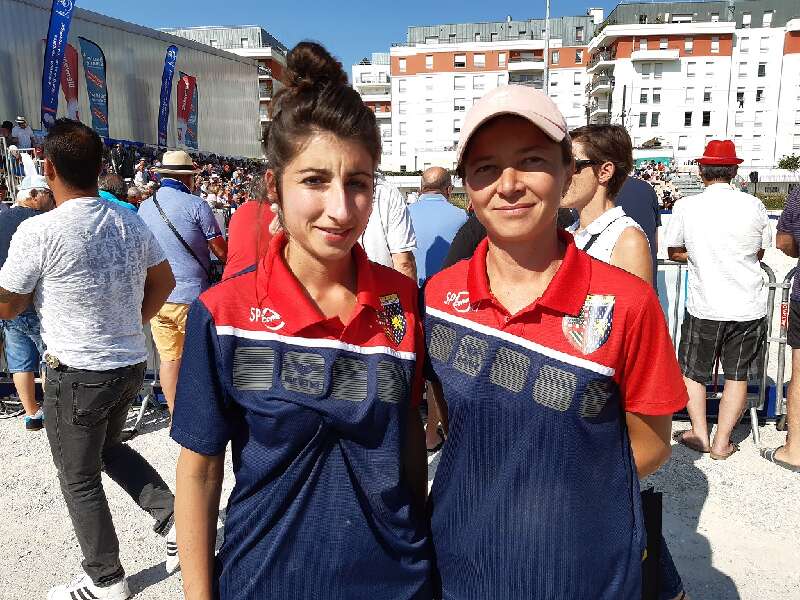 
PEYROT CINDY
BIAU NADEGE
( HTE GARONNE 31 )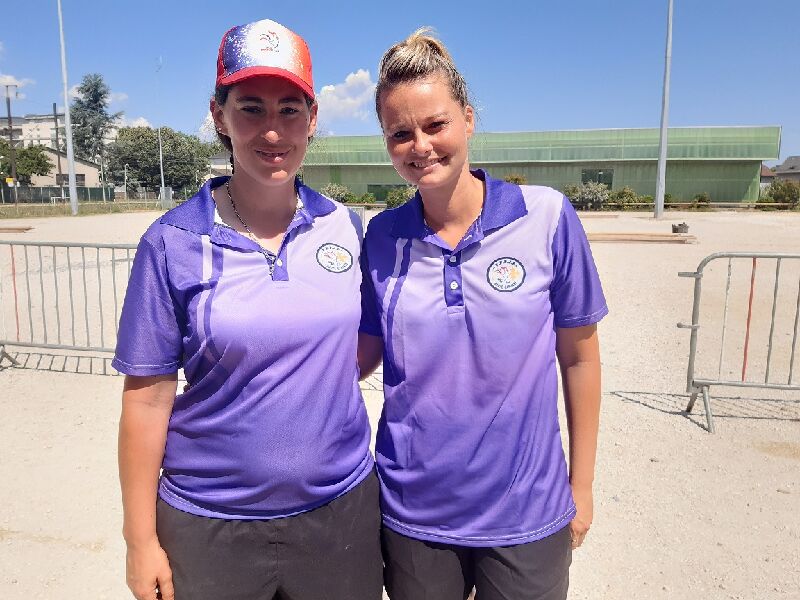 0 - 13Nom de l'équipe - n° du comité ou ligueNom de l'équipe - n° du comité ou ligueScore
GARRIEN APOLLINE
SALARIS CHANTAL
( BOURGOGNE- FRANCHE COMTE/021 )
LANGLAIS DELPHINE
ROUSSEL PRESCILIA
( EURE ET LOIR 28 )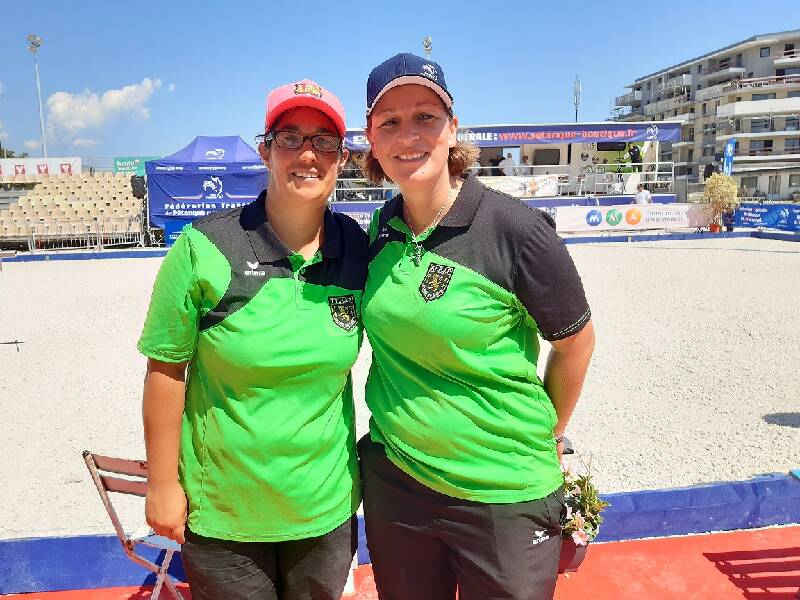 13 - 4
JACQUET VANESSA
DOUET NADIA
( CHER 18 )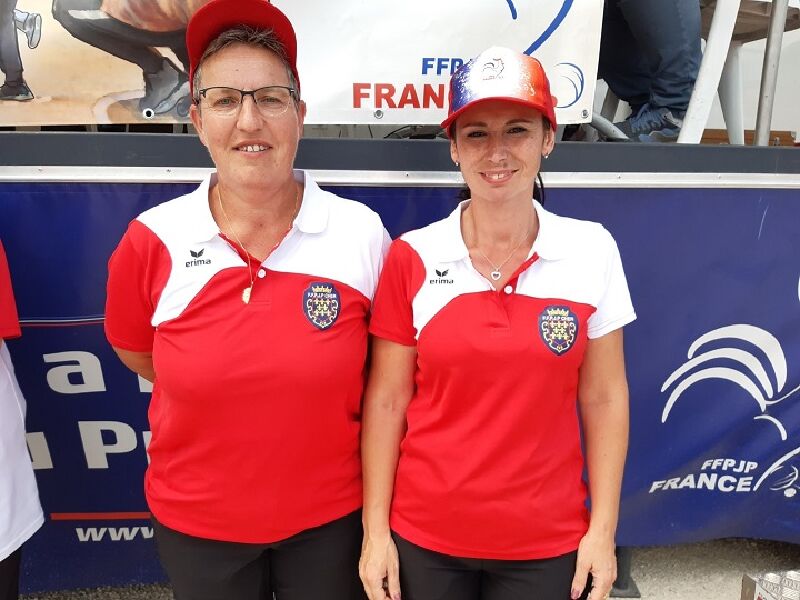 
PEYROT CINDY
BIAU NADEGE
( HTE GARONNE 31 )3 - 13Nom de l'équipe - n° du comité ou ligueNom de l'équipe - n° du comité ou ligueScoreBEFFARA CHRISTELLE
MACHADO CAROLE
( CENTRE/045 )GARRIEN APOLLINE
SALARIS CHANTAL
( BOURGOGNE- FRANCHE COMTE/021 )5 - 13DUMAS ISABEL
LARDENOIS MARLÈNE
( GERS 32 )JACQUET VANESSA
DOUET NADIA
( CHER 18 )11 - 13BAUSSIAN-PROTAT NADÈGE
MAILLARD ANNA
( LOT 46 )LANGLAIS DELPHINE
ROUSSEL PRESCILIA
( EURE ET LOIR 28 )10 - 13PEYROT CINDY
BIAU NADEGE
( HTE GARONNE 31 )VIREBAYRE MARIE-CHRISTINE
LAPOUTGE ANAÏS
( OCCITANIE/034 )13 - 3Nom de l'équipe - n° du comité ou ligueNom de l'équipe - n° du comité ou ligueScoreBAUSSIAN-PROTAT NADÈGE
MAILLARD ANNA
( LOT 46 )AIT IDIR GIDGIA
BACON MORGANE
( SEINE ET MARNE 77 )13 - 10REMINIAC MARTINE
ESTEVE MARIE JEANNE
( CR LA REUNION 974/974 )DUMAS ISABEL
LARDENOIS MARLÈNE
( GERS 32 )12 - 13RUTY SANDRA
HOF KATIA
( CORSE/200 )BEFFARA CHRISTELLE
MACHADO CAROLE
( CENTRE/045 )12 - 13BARTHE ARLETTE
SAEZ MAGALI
( OCCITANIE/034 )JACQUET VANESSA
DOUET NADIA
( CHER 18 )12 - 13DJABRI NADIA
KOZOHORSKY CÉCILE
( PROVENCE ALPES COTE D'AZUR/006 )VIREBAYRE MARIE-CHRISTINE
LAPOUTGE ANAÏS
( OCCITANIE/034 )4 - 13GARRIEN APOLLINE
SALARIS CHANTAL
( BOURGOGNE- FRANCHE COMTE/021 )DARODES CHARLOTTE
POINSOT SANDRINE
( CHARENTE MARITIME 17 )13 - 11PEYROT CINDY
BIAU NADEGE
( HTE GARONNE 31 )LEGRELLE-VEDRINES LAURE
TERRISSE ELODIE
( AVEYRON 12 )13 - 5LANGLAIS DELPHINE
ROUSSEL PRESCILIA
( EURE ET LOIR 28 )PASSERON SALOMÉ
LEFEUVRE AUDREY
( YONNE 89 )13 - 12